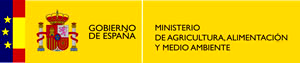 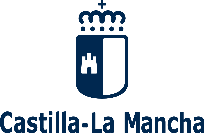 RÉGIMEN DE AYUDA BÁSICA A LA RENTA PARA LA SOSTENIBILIDADSolicitudes de Cesión de DerechosCampaña 2024 – R.D. 1045/2022 de 27 de diciembre de 2022MODELO V6VENTA O CESIÓN DEFINITIVA DE DERECHOS SIN TIERRA A UN JOVEN AGRICULTOR(Peaje 0 %)Cumplimentar tantas solicitudes como personas beneficiarias.CONSULTA DE DATOS TRIBUTARIOS Y DE LA SEGURIDAD SOCIAL.Autorizo a la Consejería de Agricultura, Ganadería y Desarrollo Rural, en aplicación de lo dispuesto en el artículo 95.1 k) de la Ley 58/2003, de 17 de diciembre, General Tributaria, la cesión de los datos tributarios que precisen las Administraciones Públicas para el desarrollo de sus funciones, como por lo establecido en el Real Decreto 209/2003, de 21 de febrero, en lo referente a la Seguridad Social, todo ello de conformidad con la Ley Orgánica 3/2018, de 5 de diciembre, de Protección de Datos Personales y garantía de los derechos digitales.PERSONA CEDENTE – Autorizo a la Administración: 		 SI		 NOPERSONA CESIONARIA – Autorizo a la Administración:  	 SI		 NONOTIFICACIONES ELECTRÓNICAS.Autorizo a la administración a comunicarme por medios electrónicos a través de la Plataforma de Notificaciones Telemáticas de la Administración de la Junta de Comunidades de Castilla-La Mancha (https://notifica.jccm.es/notifica/). (1)PERSONA CEDENTE – Autorizo a la Administración: 		 SI		 NOPERSONA CESIONARIA – Autorizo a la Administración:  	 SI		 NO(1) Cumplimentar los campos de CORREO ELECTRÓNICO Y TELÉFONO DE CONTACTO (MÓVIL).En caso de persona jurídica cumplimentar la tabla:La entidad asociativa está formada por las personas relacionadas a continuación:DECLARA LA PERSONA CESIONARIA DE LOS DERECHOS:Ser joven, considerándose jóvenes agricultoras y/o agricultores aquellos cesionarios que cumplan todos los requisitos de la definición del artículo 3, apartados 21 y, en su caso, 22, del Real Decreto 1048/2022, de 27 de diciembre. Y, además, cumplan los requisitos del artículo 23, apartado 1, del Real Decreto 1045/2022, de 27 de diciembre para los solicitantes de la reserva nacional de DAB y/o los requisitos del artículo 21 del Real Decreto 1048/2022, de 27 de diciembre, teniendo en cuenta también a quienes sigan siendo elegibles a esta ayuda dentro del plazo de 5 años establecido por el artículo 22 de este último Real Decreto 1048/2022.Cesionarios que son personas físicas:No deberán tener más de 40 años de edad en el año de presentación de su primera solicitud subvencionable de derechos de ayuda básica a la renta para la sostenibilidad y/o de la ayuda complementaria a la renta para jóvenes agricultores y jóvenes agricultoras.Ser responsable de la explotación, es decir, que posee la titularidad o cotitularidad de la explotación y dispone del control efectivo y a largo plazo de esta, en lo que respecta a las decisiones relacionadas con la gestión, los beneficios y los riesgos financieros, y por tanto responsable de realizar las operaciones habituales diarias, tanto financieras como de producción.Cesionarios que son personas jurídicas.El responsable de la explotación dispondrá de, al menos, el mismo porcentaje de participación en el capital social y en los derechos de voto dentro de la junta rectora, que el socio mayoritario. Esta condición puede cumplirla un solo socio joven agricultor o un grupo de socios jóvenes agricultoras y/o agricultores, es decir, que cada uno de ellos cumplan el resto de los requisitos para ser joven agricultor, y entre todos sumen este porcentaje mínimo de participación.Su incorporación como responsable de la explotación deberá ser reciente y por primera vez. A tal efecto, se considerará una incorporación reciente si se produce en el mismo año de su primera solicitud subvencionable a la ayuda básica a la renta para la sostenibilidad, o en los cinco años anteriores a esa primera presentación de una solicitud subvencionable; y, se considerará por primera vez, si es su primera incorporación a la actividad agraria como responsable de explotación, en toda su vida laboral, según normativa laboral vigente.En caso de que el cesionario y su cónyuge estén en régimen de bienes gananciales y este último esté incorporado a la actividad agraria, declara, que los recintos son privativos de la persona cesionaria. En caso de familiares de primer grado ya incorporados a la activad agraria, tanto por afinidad como por consanguinidad, declara el cesionario que no comparte el uso, de manera simultánea con los mismos, para las unidades de producción que ya se hayan concedido DPB o DAB a dichos familiares.En cumplimiento del art. 98 del Reglamento (UE) 2021/2116, del Parlamento Europeo y del Consejo, de 2 de diciembre de 2021, se le informa de que sus datos se publicarán y podrán ser tratados por organismos de auditoría e investigación de la Unión y de los Estados miembros, para salvaguardar los intereses financieros de la Unión.DECLARACIÓN Y SOLICITUD.Las personas abajo firmantes declaran que los datos indicados son ciertos, y de acuerdo con el Art. 31 del R.D. 1045/2022 solicitan que le sean cedidos a la persona cesionaria los derechos identificados por la persona cedente consultando su balance en la siguiente dirección: https://www3.sede.fega.gob.es/bdcgabcse/inicio/inicioAplicacion.action		Identificación de Derechos 2024 (Obligatorio):Comunidad Autónoma Donde Presentó Solicitud Única C-2023 (Persona Cedente):En      , a    de      La persona titular cedente de los derechos.	La persona cesionaria.Fdo.:      	Fdo.:      *En caso de representación mancomunada deben firmar todos los socios mancomunados.MODELO V6       PROPUESTA PARA ESTIMADO	    				SOLICITUD	              	A EXPENSAS VALIDACIONES MAPA				              DESESTIMADAVº. B. El Funcionario	En      , a       de      Fdo.:      	Fecha de : No procede la tramitación por:      _______________________________________________________________________________________________________________________________________________________________________________________________________________________________________________________________________________________________________________________________________________________________________________________________________________________________________________________________________________________________________________________________________________________________________________________________________________________________________________________________________________________________________________________________________________________________________________________________________________________________________________________________________________________________________________________________________________________________________________________________________________________________________________________________________________________________________________________________________________________________________________________________________________________________________________________________________________________________________________________________________________________________________________________________________________________________________________________REGISTRO DE ENTRADAFecha de entrada en Órgano competenteCÓDIGO EXPEDIENTECÓDIGO EXPEDIENTECÓDIGO EXPEDIENTECÓDIGO EXPEDIENTECÓDIGO EXPEDIENTECÓDIGO EXPEDIENTECÓDIGO EXPEDIENTECÓDIGO EXPEDIENTECÓDIGO EXPEDIENTECÓDIGO EXPEDIENTECÓDIGO EXPEDIENTECÓDIGO EXPEDIENTEPROVPROVMODMODNÚMERONÚMERONÚMERONÚMERONÚMERONÚMEROCDV6Nº Procedimiento: 035285SIACI: SK84DATOS DE LA PERSONA TITULAR CEDENTE DE LOS DERECHOSDATOS DE LA PERSONA TITULAR CEDENTE DE LOS DERECHOSDATOS DE LA PERSONA TITULAR CEDENTE DE LOS DERECHOSDATOS DE LA PERSONA TITULAR CEDENTE DE LOS DERECHOSDATOS DE LA PERSONA TITULAR CEDENTE DE LOS DERECHOSDATOS DE LA PERSONA TITULAR CEDENTE DE LOS DERECHOSDATOS DE LA PERSONA TITULAR CEDENTE DE LOS DERECHOSDATOS DE LA PERSONA TITULAR CEDENTE DE LOS DERECHOSDATOS DE LA PERSONA TITULAR CEDENTE DE LOS DERECHOSNIF:Nombre/Razón SocialNombre/Razón SocialNombre/Razón SocialPrimer apellidoPrimer apellidoPrimer apellidoSegundo apellidoSegundo apellidoCorreo electrónicoCorreo electrónicoTeléfono de contacto (fijo)Teléfono de contacto (fijo)Teléfono de contacto (fijo)Teléfono de contacto (móvil)Teléfono de contacto (móvil)Teléfono de contacto (móvil)Teléfono de contacto (móvil)DomicilioDomicilioDomicilioLocalidadLocalidadLocalidadProvinciaProvinciaC. PostalPERSONA JURÍDICA. DATOS DE LA PERSONA REPRESENTANTE LEGALPERSONA JURÍDICA. DATOS DE LA PERSONA REPRESENTANTE LEGALPERSONA JURÍDICA. DATOS DE LA PERSONA REPRESENTANTE LEGALPERSONA JURÍDICA. DATOS DE LA PERSONA REPRESENTANTE LEGALPERSONA JURÍDICA. DATOS DE LA PERSONA REPRESENTANTE LEGALPERSONA JURÍDICA. DATOS DE LA PERSONA REPRESENTANTE LEGALPERSONA JURÍDICA. DATOS DE LA PERSONA REPRESENTANTE LEGALPERSONA JURÍDICA. DATOS DE LA PERSONA REPRESENTANTE LEGALPERSONA JURÍDICA. DATOS DE LA PERSONA REPRESENTANTE LEGALNIF:NombreNombreNombrePrimer apellidoPrimer apellidoPrimer apellidoSegundo apellidoSegundo apellidoDATOS DE LA PERSONA TITULAR CESIONARIA DE LOS DERECHOS (1)DATOS DE LA PERSONA TITULAR CESIONARIA DE LOS DERECHOS (1)DATOS DE LA PERSONA TITULAR CESIONARIA DE LOS DERECHOS (1)DATOS DE LA PERSONA TITULAR CESIONARIA DE LOS DERECHOS (1)DATOS DE LA PERSONA TITULAR CESIONARIA DE LOS DERECHOS (1)DATOS DE LA PERSONA TITULAR CESIONARIA DE LOS DERECHOS (1)DATOS DE LA PERSONA TITULAR CESIONARIA DE LOS DERECHOS (1)DATOS DE LA PERSONA TITULAR CESIONARIA DE LOS DERECHOS (1)DATOS DE LA PERSONA TITULAR CESIONARIA DE LOS DERECHOS (1)NIF:Nombre/Razón SocialNombre/Razón SocialNombre/Razón SocialPrimer apellidoPrimer apellidoPrimer apellidoSegundo apellidoSegundo apellidoCorreo electrónicoCorreo electrónicoTeléfono de contacto (fijo)Teléfono de contacto (fijo)Teléfono de contacto (fijo)Teléfono de contacto (móvil)Teléfono de contacto (móvil)Teléfono de contacto (móvil)Teléfono de contacto (móvil)DomicilioDomicilioDomicilioLocalidadLocalidadLocalidadProvinciaProvinciaC. PostalPERSONA JURÍDICA. DATOS DE LA PERSONA REPRESENTANTE LEGALPERSONA JURÍDICA. DATOS DE LA PERSONA REPRESENTANTE LEGALPERSONA JURÍDICA. DATOS DE LA PERSONA REPRESENTANTE LEGALPERSONA JURÍDICA. DATOS DE LA PERSONA REPRESENTANTE LEGALPERSONA JURÍDICA. DATOS DE LA PERSONA REPRESENTANTE LEGALPERSONA JURÍDICA. DATOS DE LA PERSONA REPRESENTANTE LEGALPERSONA JURÍDICA. DATOS DE LA PERSONA REPRESENTANTE LEGALPERSONA JURÍDICA. DATOS DE LA PERSONA REPRESENTANTE LEGALPERSONA JURÍDICA. DATOS DE LA PERSONA REPRESENTANTE LEGALNIF:NombreNombreNombrePrimer apellidoPrimer apellidoPrimer apellidoSegundo apellidoSegundo apellidoAPELLIDOS Y NOMBRE O RAZÓN SOCIAL DE LA PERSONA TITULAR CEDENTENIFAPELLIDOSNOMBRENIFPORCENTAJE DE PARTICIPACIÓNFECHA DE NACIMIENTO FIRMAAPELLIDOS Y NOMBRE O RAZÓN SOCIAL DE LA PERSONA TITULAR CEDENTENIFINFORMACIÓN BÁSICA DE PROTECCIÓN DE DATOSINFORMACIÓN BÁSICA DE PROTECCIÓN DE DATOSResponsableDirección General de Agricultura y GanaderíaFinalidadGestión de las ayudas a la agricultura y ganaderíaLegitimaciónEjercicio de poderes públicos. Reglamento (UE) 2021/2116 del Parlamento Europeo y del Consejo de 2 de diciembre de 2021 sobre la financiación, la gestión y el seguimiento de la política agrícola comúnDestinatarios/asExiste cesión de datosDerechosPuede ejercer los derechos de acceso, rectificación o supresión de sus datos, así como otros derechos, tal y como se explica en la información adicionalInformación adicionalDisponible en la dirección electrónica: https://rat.castillalamancha.es/info/0235Región ABRSCódigo IdentificaciónCódigo IdentificaciónNº Derechos% TransferidoTotal DerechosRegión ABRSDesdeHastaNº Derechos% TransferidoTotal DerechosTotal Total Total Total APELLIDOS Y NOMBRE O RAZÓN SOCIAL DE LA PERSONA TITULAR CEDENTENIFDOCUMENTACIÓN(Obligatorio)COMPROBACIÓN(A Rellenar por ) Copia de los NIF* de ambas partes.*Además para personas jurídicas, en su caso, escritura de constitución y demás acuerdos sociales que la actualicen, copia del DNI de la persona representante legal y documentación vigente que justifique la representación.  En caso de personas jurídicas: copia de la escritura de constitución de la sociedad y demás acuerdos sociales que la actualicen y en su caso, copia del NIF del representante legal y documentación vigente que justifique la representación.  En caso de personas jurídicas, declaración firmada por la que se ratifique que no existen vetos y que los socios nuevos son quienes se ocupan de la gestión diaria de la explotación. Informe de vida laboral de la persona cesionaria o en su caso, documentación justificativa de alta en la Seguridad Social como trabajador por cuenta propia o autónomo por el ejercicio de la actividad agraria que determine su incorporación, tal y como establezca la legislación vigente, a fecha fin de plazo de modificación de la solicitud única de la campaña 2024.  En caso de personas jurídicas como cesionaria, justificación de las personas socias que ejerzan el control efectivo de la empresa, con el informe de vida laboral o en su caso, documentación justificativa de alta en la Seguridad Social como trabajador por cuenta propia o autónomo por el ejercicio de la actividad agraria que determine su incorporación, tal y como establezca la legislación vigente, a fecha fin de plazo de modificación de la solicitud única de la campaña 2024. En caso de que la sociedad cuente con personas trabajadoras por cuenta ajena, inscripción en el Registro de Empresarios de la Seguridad Social.  Documento que acredite la formación o capacitación adecuada en el ámbito agrario de la persona cesionaria, tal y como establece el artículo 4.1. b) de la Ley 19/1995, de 4 de julio, de Modernización de las Explotaciones Agrarias, acordes a los exigidos por la autoridad competente para la ayuda a la primera instalación en el ámbito del desarrollo rural, a fecha fin de plazo de modificación de la solicitud única para la campaña 2024. SI                              NO SI                              NO  SI                              NO  SI                              NO  SI                              NO  SI                              NO  SI                              NOCOMPROBACIÓN(A rellenar por )COMPROBACIÓN(A rellenar por )▪ De que la persona cesionaria o persona socia joven no tiene más de 40 años de edad en el año de presentación de su primera solicitud subvencionable de derechos de ayuda básica a la renta para la sostenibilidad.▪ De que la persona cesionaria (tanto si es persona física como los socios de la persona jurídica) que ejerce el control efectivo de la explotación está dada de alta en la Seguridad Social en la actividad agraria a fin de plazo de modificación de la solicitud única de esa misma campaña como fecha límite o en los cinco años anteriores, salvo que la autoridad competente considere que existen pruebas fehacientes de dicha incorporación en fecha anterior. (En general, para campaña 2024: alta en SS desde 01/01/2019 hasta fin plazo modificación PAC 2024)▪ De que la persona joven agricultor cesionaria (tanto como persona física como los socios de la persona jurídica) dispone de un expediente  con resolución favorable de concesión de la ayuda de primera instalación en el PDR a fin de plazo de modificación de la solicitud única de la campaña en la que se presenta la comunicación de la cesión, o en su caso, cumple con los criterios de formación lectiva y experiencia profesional o titulación oficial de mismo o superior nivel a fin de plazo de modificación de la solicitud única de la campaña 2024.▪ El responsable de la explotación dispondrá de, al menos, el mismo porcentaje de participación en el capital social y en los derechos de voto dentro de la junta rectora, que el socio mayoritario. Esta condición puede cumplirla un solo socio joven agricultor o un grupo de socios jóvenes agricultoras y/o agricultores, es decir, que cada uno de ellos cumplan el resto de los requisitos para ser joven agricultor, y entre todos sumen este porcentaje mínimo de participación.▪ De que, en caso de sociedad, exista la inscripción en el Registro de Empresarios de la Seguridad Social, si cuenta con personas trabajadoras por cuenta ajena. SI                              NO  SI                              NO  SI                              NO  SI                              NO  SI                              NO APELLIDOS Y NOMBRE O RAZÓN SOCIAL DE LA PERSONA TITULAR CEDENTENIF